számú melléklet Edzői MegállapodásATalentum ProgramMegyei Sakktehetségpont Pályázathoz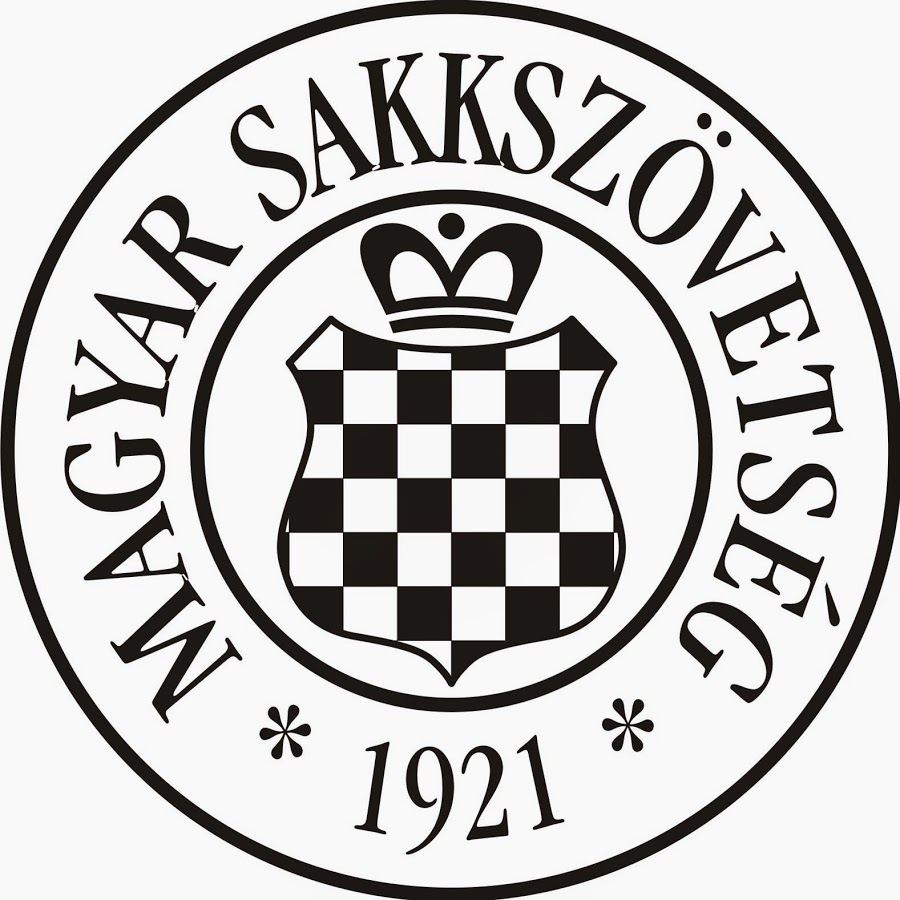 EDZŐI MEGÁLLAPODÁS A 2019-2020 évre) Jelen edzői megállapodás (a továbbiakban Megállapodás) aláírásával a 2.) pontban meghatározott  felek megállapodást kötnek a Pályázat kiírójával (MSSZ) abból a célból, hogy a Megyei Sakktehetségpont című pályázati felhívására benyújtandó pályázat támogatása esetén  jelen megállapodás 3. pontjában részletezett tevékenységeket megvalósítsák. )A programba bevont edzők, oktatók adataiA projekt vezetőedzőjeNév:Egyesület:Minősítés (edzői vagy versenyzői):ElérhetőségekEmail:Telefon:A projekthez kapcsolódó edzők, oktatók, szervezők felsorolása, elérhetőségük (email, telefon)......................................................................................................................................................................................................................................................................................................................................................) A felek megállapodnak, hogy a pályázat támogatása esetén a Projekt vezetőedzője a pályázati útmutató A1 pontjában szereplő szakmai célokat és feladatokat megvalósítja,  és 2020 május 30-ig eleget tesz a szerződésben szereplő elszámolási kötelezettségének.Dátum:Aláírás: